Муниципальное автономное общеобразовательное учреждениеосновная  общеобразовательная школа  п. ГрачевкаЗеленоградского района Калининградской области___________________________________________________________________________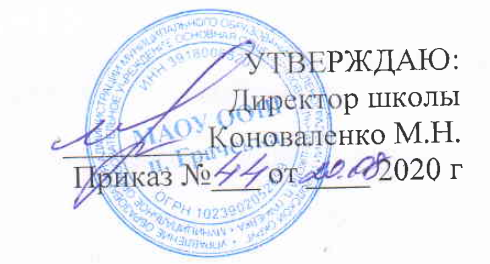 Рабочая программа учебного предмета«Музыка»7 классВсего учебных часов 18Срок реализации 2020– 2021 учебный год                                                                                                             Пигида Г.Ю.п.Грачевка Планируемые результаты освоения учебного предмета «Музыка», 7 классВ данной программе заложены возможности предусмотренного стандартом формирования у обучающихся универсальных учебных действий.	Личностные УУД:- вхождение обучающихся в мир духовных ценностей музыкального искусства, влияющих на выбор наиболее значимых ценностных ориентаций личности;- понимание социальных функций музыки (познавательной, коммуникативной, эстетической, практической, воспитательной, зрелищной и др.) в жизни людей, общества, в своей жизни;- осознание особенностей музыкальной культуры России, своего региона, разных культур и народов мира, понимание представителей другой национальности, другой культуры и стремление вступать с ними в диалог;- личностное освоение содержания музыкальных образов (лирических, эпических, драматических) на основе поиска их жизненного содержания, широких ассоциативных связей музыки с другими видами искусства;- осмысление взаимодействия искусств как средства расширения представлений о содержании музыкальных образов, их влиянии на духовно-нравственное становление личности;- понимание жизненного содержания народной, религиозной, классической и современной музыки, выявление ассоциативных связей музыки с литературой, изобразительным искусством, кино, театром в процессе освоения музыкальной культуры своего региона, России, мира, разнообразных форм музицирования, участия в исследовательских проектах.	РегулятивныеУУД:- самостоятельный выбор целей и способов решения учебных задач (включая интонационно-образный и жанрово-стилевой анализ сочинений) в процессе восприятия и исполнения музыки различных эпох, стилей, жанров, композиторских школ;- планирование собственных действий в процессе восприятия, исполнения музыки, создания импровизаций при выявлении взаимодействия музыки с другими видами искусства, участия в художественной и проектно-исследовательской деятельности;- совершенствование действий контроля, коррекции, оценки действий партнёра в коллективной и групповой музыкальной, творческо-художественной, исследовательской деятельности;- саморегуляция волевых усилий, способности к мобилизации сил в процессе работы над исполнением музыкальных сочинений на уроке, во внеурочных и внешкольных формах музыкально-эстетической, проектной деятельности, в самообразовании;- развитие критического отношения к собственным действиям, действиям одноклассников в процессе познания музыкального искусства, участия в индивидуальных и коллективных проектах;- сравнение изложения одних и тех же сведений о музыкальном искусстве в различных источниках; приобретение навыков работы с сервисами интернета.	Познавательные УУД:- стремление к приобретению музыкально-слухового опыта общения с известными и новыми музыкальными произведениями различных жанров, стилей народной и профессиональной музыки, познанию приёмов развития музыкальных образов, особенностей их музыкального языка;- формирование интереса к специфике деятельности композиторов и исполнителей (профессиональных и народных), особенностям музыкальной культуры своего края, региона;- расширение представлений о связях музыки с другими видами искусства на основе художественно-творческой, исследовательской деятельности;-усвоение терминов и понятий музыкального языка и художественного языка различных видов искусства на основе выявления их общности и различий с терминами и понятиями художественного языка других видов искусства;- применение полученных знаний о музыке и музыкантах, о других видах искусства в процессе самообразования, внеурочной творческой деятельности.	Коммуникативные УУД:- решение учебных задач совместно с одноклассниками, учителем в процессе музыкальной, художественно-творческой, исследовательской деятельности;- формирование способности вступать в контакт, высказывать свою точку зрения, слушать и понимать точку зрения собеседника, вести дискуссию по поводу различных явлений музыкальной культуры;- формирование адекватного поведения в различных учебных, социальных ситуациях в процессе восприятия и музицирования, участия в исследовательских проектах, внеурочной деятельности;- развитие навыков постановки проблемных вопросов во время поиска и сбора информации о музыке, музыкантах, в процессе восприятия и исполнения музыки;- совершенствование навыков развёрнутого речевого высказывания в процессе анализа музыки ( с использованием музыкальных терминов и понятий), её оценки и представления в творческих формах работы в исследовательской, внеурочной, досуговой деятельности;- знакомство с различными социальными ролями в процессе работы и защиты исследовательских проектов;- самооценка и интерпретация собственных коммуникативных действий в процессе восприятия, исполнения музыки, театрализаций, драматизаций музыкальных образов.          Информационные УУД:-владение навыками работы с различными источниками информации: книгами, учебниками, справочниками, атласами, картами, энциклопедиями, каталогами, словарями, CD-ROM, Интернетом;- самостоятельный поиск, извлечение, систематизация, анализ и отбор необходимой для решения учебных задач информации, её организация, преобразование, сохранение и передача;- ориентация в информационных потоках, умение выделять в них главное и необходимое; умение осознанно воспринимать музыкальную и другую художественную информацию, распространяемую по каналам средств массовой информации;- применение для решения учебных задач, проектно-исследовательской деятельности, информационных и телекоммуникационных технологий: аудио- и видеозаписи, электронная почта, Интернет;- увеличение количества источников информации, с которыми можно работать одновременно при изучении особенностей музыкальных образов разных эпох, стилей, композиторских школ;- осуществление интерактивного диалога в едином информационном пространстве музыкальной культуры.Предметные результаты:Обучение музыкальному искусству должно обеспечить обучающимся возможность:понимать жизненно-образное содержание музыкальных произведений разных жанров; различать лирические, эпические, драматические музыкальные образы;иметь представление о приемах взаимодействия и развития образов музыкальных сочинений;знать имена выдающихся русских и зарубежных композиторов, приводить примеры их произведений;уметь по характерным признакам определять принадлежность музыкальных произведений к соответствующему жанру и стилю — музыка классическая, народная, религиозная, современная;владеть навыками музицирования: исполнение песен (народных, классического репертуара, современных авторов), напевание запомнившихся мелодий знакомых музыкальных сочинений;анализировать различные трактовки одного и того же произведения, аргументируя исполнительскую интерпретацию замысла композитора;раскрывать образный строй музыкальных произведений на основе взаимодействия различных видов искусства;развивать навыки исследовательской художественно-эстетической деятельности (выполнение индивидуальных и коллективных проектов);совершенствовать умения и навыки самообразования.Личностные результатыМетапредметные результатыПредметные результатыСодержание учебного предмета «Музыка», 7 классРаздел1.«Особенности драматургии сценической музыки»Стиль как отражение эпохи, национального характера. Индивидуальности композитора: Россия – Запад. Жанровое разнообразие опер, балетов, мюзиклов. Взаимосвязь музыки с литературой и изобразительным искусством в сценических жанрах. Особенности построения музыкально – драматического спектакля. Опера: увертюра, ария, речитатив, ансамбль, хор, сцена и др. Приемы симфонического развития образов. Сравнительные интерпретации музыкальных сочинений. Мастерство исполнителя. Музыка в драматическом спектакле. Роль музыки в кино и на телевидении. Использование различных форм музицирования и творческих заданий в освоении учащимися содержания музыкальных образов. Классика и современность. Значение слова «классика». Понятие «классическая музыка», классика жанра, стиль. Разновидности стилей. Интерпретация и обработка классической музыки прошлого. Классика это  тот опыт, который  донесли до нас великие мыслители-художники прошлого. Произведения искусства всегда передают  отношение автора к жизни.           Вводный урок. Актуализировать жизненно-музыкальный опыт учащихся; помочь им осознать, что встреча с выдающимися музыкальными произведениями является прикосновением к духовному опыту поколений. Понятия: «классика», «жанр», «классика жанра», «стиль» ( эпохи, национальный, индивидуальный).В музыкальном театре. Опера.           Расширение и углубление знаний учащихся  об оперном спектакле, понимание  его драматургии на основе взаимозависимости и взаимодействия явлений и событий, переданных интонационным языком музыки. Формы музыкальной драматургии в опере. Синтез искусств в опере. Глинка – первый русский композитор мирового значения, симфонически - образный тип музыки, идейность оперы: народ – единая великая личность, сплочённая одним чувством, одной волей.Опера М.И.Глинки «Князь  Игорь». Опера А.П.Бородина «Князь Игорь»          Обобщение представлений учащихся о жанре эпической оперы, усвоение принципов драматургического развития на основе знакомства с музыкальными характеристиками её героев (сольными и хоровыми). Продолжать знакомить учащихся с героическими образами русской истории.«В музыкальном театре. Балет.; Балет Б.И.Тищенко «Ярославна». Актуализировать знания учащихся о балете на знакомом им музыкальном материале, раскрыть особенности драматургического развития образов на основе контраста, сопоставления. Формы музыкальной драматургии в балете: классические и характерные танцы, действенные эпизоды, хореографические ансамбли. Основа драматургического развития в балете - идея поиска ответов на вечные вопросы жизни. Значение синтеза различных искусств в балете.Современное прочтение произведения древнерусской литературы «Слово о полку Игореве» в жанре балета; анализ основных образов балета Б.Тищенко «Ярославна»; сравнение образных сфер балета с образами оперы А.Бородина «Князь Игорь». «Героическая тема в русской музыке. Обобщить особенности драматургии разных жанров музыки героико-патриотического, эпического характера. Развивать ассоциативно-образное мышление учащихся, актуализация знаний учащихся о том, как историческое прошлое Родины находит отражение в художественных образах живописи, скульптуры, архитектуры; расширение интонационного тезауруса в процессе подбора музыкального (и литературного) ряда к произведениям изобразительного искусства.В музыкальном театре. Мой народ - американцы. Порги и Бесс. Первая американская национальная опера. Развитие традиций оперного спектакля.        Расширение представлений учащихся об оперном искусстве зарубежных композиторов (Дж.Гершвина (США), Ж.Бизе(Франция), Э. -Л. Уэббера (Англия); выявление особенностей драматургии классической оперы и современной рок -оперы. Закрепление понятий жанров джазовой музыки – блюз, спиричуэл, симфоджаз. Лёгкая и серьёзная музыка. Сравнительный анализ музыкальных образов опер Дж.Гершвина «Порги и Бесс» и М.Глинки «Иван Сусанин» (две народные драмы). «Опера Ж.Бизе «Кармен». Опера «Кармен» – музыкальная драма, цель которой - выражение сложных эмоциональных состояний, коллизий, событий. Образы главных героев, роль народных сцен. «Балет Р.К.Щедрина «Кармен - сюита».Раскрыть особенности музыкальной драматургии балета Р.Щедрина как симфонического способа прочтения литературного сюжета на основе музыки Ж.Бизе; выяснение вопроса о современности,  затронутой в музыке темы любви и свободы. Сопоставление  фрагментов оперы и балета, проследить трансформацию тем главных героев в балете. Драматургическая кульминация балета, проблема типов музыкальной драматургии.            «Сюжеты и образы духовной музыки. Актуализировать музыкальный опыт учащихся, связанный с образами духовной музыки, познакомить с вокально-драматическим творчеством русских и зарубежных композиторов ( на примере «Высокой мессы» И.-С.Баха и «Всенощного бдения» С.В.Рахманинова. Понимание того, насколько интерпретации современных исполнителей отвечают замыслам авторов, в чём их достоинство, а в чём – недостатки в воплощении музыкального образа. «Рок - опера  Э.Л.Уэббера «Иисус Христос – суперзвезда». Знакомство с фрагментами рок-оперы Э.-Л.Уэббера; вопрос о традициях и новаторстве в жанре оперы; драматургия развития и музыкальный язык основных образов рок-оперы. Приёмы драматургического развития в опере (повтор, контраст, вариационность).Средства драматургического развития музыкальных образов. «Музыка к драматическому спектаклю. «Ромео и Джульетта» .«Гоголь-сюита». Из музыки к спектаклю «Ревизская сказка». Образы «Гоголь-сюиты.  Музыканты – извечные маги…». Изучение особенностей  музыки к драматическим спектаклям; актуализация жизненно-музыкальных впечатлений учащихся о роли в сценическом действии; выявление контрастности образных сфер театральной музыки; закрепление знаний о взаимодействии музыки и литературы; понимание выразительности музыкальных характеристик главных  героев спектакля или его сюжетных линий.Раздел 2. «Особенности драматургии камерной и симфонической музыки»Осмысление жизненных явлений и их противоречий в сонатной форме, симфонической сюите, сонатно – симфоническом цикле. Сопоставление драматургии крупных музыкальных форм с особенностями развития музыки в вокальных и инструментальных жанрах. Стилизация как вид творческого воплощения художественного замысла: поэтизация искусства прошлого, воспроизведение национального или исторического колорита. Транскрипция  как жанр классической музыки. Переинтонирование классической музыки в современных обработках. Сравнительные  интерпретации. Мастерство исполнителя: выдающиеся исполнители и исполнительские коллективы.  Использование различных форм музицирования и творческих заданий для освоения учащимися содержания музыкальных образов.Термин «драматургия» применяется не только к произведениям музыкально-сценических, театральных жанров, но и к произведениям, связанным с многогранным раскрытием музыкальных образов, для характеристики инструментально-симфонической музыкиЗакономерности музыкальной драматургии проявляются в построении целого произведения и составляющих его частей, в логике их развития, особенностях воплощения музыкальных образов, их сопоставлении по принципу сходства или различия – в повторении, варьировании, контрастном взаимодействии музыкальных интонаций, тем, эпизодов. «Музыкальная драматургия – развитие музыки». Два направления музыкальной культуры: духовная и светская музыка.Актуализировать жизненно-музыкальный опыт учащихся по осмыслению восприятия музыкальной драматургии знакомой им музыки; закрепить понимание таких приёмов развития, как повтор, варьирование, разработка, секвенция, имитация.Обобщить и систематизировать представления учащихся об особенностях драматургии произведений разных жанров духовной и светской музыки. «Камерная инструментальная музыка, транскрипция».Особенности развития  музыки в камерных жанрах (на примере этюдов эпохи романтизма); знакомство с мастерством знаменитых пианистов Европы – Ф.Листа и  Ф. Бузони;Понятие «транскрипция»,  «интерпретация» .выявить изменения в драматургической концепции сочинения на основе сравнительного анализа оригинала и транскрипции; осмысление черт музыки эпохи романтизма. «Циклические формы инструментальной музыки. Кончерто гроссо. Сюита в старинном стиле А. Шнитке».            Особенности формы инструментального концерта, кончерто гроссо; характерные черты стиля композиторов; «полистилистика». «Соната. Л.В.Бетховен»Соната №8»,В.А.Моцарт «Соната №11», С.С.Прокофьев «Соната №2».           Углубленное знакомство с музыкальным жанром «соната»;особенности сонатной формы: экспозиция, разработка, реприза, кода. Соната в творчестве великих композиторов: Л. ван Бетховена, В.А.Моцарта, С.С.Прокофьева. «Симфоническая музыка. Симфония №103 («С тремоло литавр») Й.Гайдна. Симфония №40 В.-А.Моцарта».Знакомство  с шедеврами русской музыки, понимание формы «сонатное аллегро»на  основе драматургического развития музыкальных образов и представление о жанре симфонии как романе в звуках; расширение представлений учащихся об ассоциативно-образных связях музыки с другими видами искусства.  Симфония №103(с тремоло литавр)Й.Гайдна. Симфония №40 В.Моцарта.Симфония №1( «Классическая») С.Прокофьева.Симфония №5 Л.Бетховена, Симфония №8 («Неоконченная») Ф.Шуберта. Симфония №1 В.Калинникова. Картинная галерея. Симфония № 5 П.Чайковского. Симфония №7 («Ленинградская») Д.Шостаковича».- Образы симфонии, идея; личность художника и судьба композитора через призму музыкального произведения.Черты стиля, особенности симфонизма композиторов.Ощутить современность художественных произведений, посвящённых  судьбоносным событиям истории страны понять способы создания художественного образа  и драматургию его развёртывания в контрастном сопоставлении отдельных тем и частей симфонии; сравнить с драматургией музыкально-сценических произведений (оперой Бородина и балетом Тищенко, созданными на основе «Слова о полку Игореве»).«Симфоническая картина «Празднества» К.Дебюсси». Закрепление представлений учащихся о стиле «импрессионизма»; актуализировать музыкально-слуховые представления о музыке К.Дебюсси; анализ приёмов драматургического развития в симфонической картине «Празднества», сравнить музыкальный язык «Празднеств» с другими сочинениями на тему праздника. «Инструментальный концерт. Концерт для скрипки с оркестром А.Хачатуряна». Вспомнить знакомые концерты (инструментальныеи хоровые), определить их образный строй; дать информацию об истории создания жанра концерта; определить содержание, эмоциональный строй и национальный колорит «Концерта для скрипки  и фортепиано» А.Хачатуряна, функции солиста и оркестра, особенности развития образов.«Рапсодия в стиле блюз Дж.Гершвина».Закрепить представления о жанре рапсодии, симфоджазе, приёмах драматургического развития на примере  сочинения Дж.Гершвина.«Музыка народов мира. Систематизировать жизненно-музыкальный опыт учащихся на основе восприятия и исполнения обработок мелодий разных народов мира; обобщить представления учащихся о выразительных возможностях фольклора в современной музыкальной культуре; познакомить их с известными исполнителями музыки народной традиции.Презентации исследовательских проектов учащихся.  Обобщение  фактических знаний учащихся, применение и приобретение новых знаний путём самообразования.Популярные хиты из мюзиклов и рок-опер. Пусть музыка звучит!».   Систематизировать жизненно-музыкальный опыт учащихся на основе восприятия и исполнения обработок мелодий разных народов мира; обобщить представления учащихся о выразительных возможностях фольклора в современной музыкальной культуре; познакомить их с известными исполнителями музыки народной традиции. Презентации исследовательских проектов учащихся.  Обобщение  фактических знаний учащихся, применение и приобретение новых знаний путём самообразования.Обобщение по разделу и курсу.Характеристика внутрипредметного модуля « О России петь – что стремиться в храм!»В рамках проведения модуля планируется продолжение работы по  развитию музыкальной культуры как части духовной культуры, музыкальности; музыкального слуха, певческого голоса, музыкальной памяти, способности к сопереживанию; образного и ассоциативного мышления, творческого воображения. Также планируется знакомство с творчеством авторов, пишущих духовную музыку в наши дни. Обязательное участие в мероприятиях школы, направленных на развитие духовно-нравственного потенциала обучающихся.Тематическое планирование  с указанием количества часов, отводимых на освоение каждой темыУ обучающегося будут сформированыОбучающийся получит возможность для формированияЧувство гордости за свою Родину, российский народ и историю России, осознание своей этнической и национальной принадлежности; знание культуры своего народа, своего края, основ культурного наследия народов России и человечества; усвоение традиционных ценностей многонационального российского общества;Целостный, социально ориентированный взгляд на мир в его ограниченном единстве и разнообразии природы, народов, культур и религий;Уважительное отношение к иному мнению, истории и культуре других народов; готовность и способность вести диалог с другими людьми и достигать в нем взаимопонимания; этические чувства доброжелательности и эмоционально-нравственной отзывчивости, понимание чувств  других людей и сопереживание им;Участие в общественной жизни школы в пределах возрастных компетенций с учетом региональных и этнокультурных особенностей;Принятие ценности семейной жизни, уважительное и заботливое отношение к членам своей семьи;Ответственного отношения к учению, готовности и способности к саморазвитию и самообразованию на основе мотивации к обучению и познанию;Компетентности в решении моральных проблем на основе личностного выбора, осознанного и ответственного отношения к собственным поступкам;Коммуникативной компетентности в общении и сотрудничестве со сверстниками, старшими и младшими в образовательной, общественно полезной, учебно-исследовательской,, творческой и других видах деятельности;Признания ценности жизни во всех ее проявлениях и необходимости ответственного, бережного отношения к окружающей среде;Эстетических потребностей, ценностей и чувств, эстетического сознания как результата освоения художественного наследия народов России и мира, творческой деятельности музыкально-эстетического характера.Обучающийся научитсяОбучающийся получит возможность научитьсяУмению самостоятельно ставить новые учебные задачи на основе развития познавательных мотивов и интересов;Умению анализировать собственную учебную деятельность, адекватно оценивать правильность или ошибочность выполненной учебной задачи и собственные возможности ее решения, вносить необходимые коррективы для достижения запланированных результатов;Умению определять понятия, обобщать, устанавливать аналогии, классифицировать, самостоятельно выбирать основания и критерии для классификации; умение устанавливать причинно-следственные связи; размышлять, рассуждать и делать выводы;Смысловому чтению текстов разных стилей и жанров;Умению создавать, применять и преобразовывать знаки и символы модели и схемы для решения учебных и познавательных задач;Умению самостоятельно планировать пути достижения целей, осознанно выбирать наиболее эффективные способы решения учебных и познавательных задач;Владению основами самоконтроля, самооценки, принятия решений и осуществления осознанного выбора в учебной и познавательной деятельности;Умению организовывать учебное сотрудничество и совместную деятельность с учителем и сверстниками: определять цели, распределять функции и роли участников, например в художественном проекте, взаимодействовать и работать в группе;Формированию и развитию компетентности в области использования информационно-коммуникационных технологий, стремлению к самостоятельному общению с искусством и художественному самообразованию.Обучающийся научитсяОбучающийся получит возможность научитьсяСформирует  основу музыкальной культуры  как неотъемлемой части его общей духовной культуры;Разовьет общие музыкальные способности (музыкальную память и слух), а также образное и ассоциативное мышление, фантазию и творческое воображение, эмоционально-ценностное отношение к явлениям жизни и искусства на основе восприятия и анализа художественного образа;Расширит музыкальный и общий культурный кругозор; воспитает музыкальный вкус, устойчивый интерес к музыке своего народа и других народов мира, классическому и современному музыкальному наследию;Овладеет основами музыкальной грамотности: способностью эмоционально воспринимать музыку как живое образное искусство во взаимосвязи с жизнью, со специальной терминологией и ключевыми понятиями музыкального искусства, элементарной нотной грамотой в рамках изучаемого курса;Приобретет устойчивые навыки самостоятельной, целенаправленной и содержательной музыкально-учебной деятельности, включая информационно-коммуникационные технологии;Сформировать потребность в общении с музыкой для дальнейшего духовно-нравственного развития, социализации, самообразования, организации содержательного культурного досуга на основе осознания роли музыки в жизни отдельного человека и общества, в развитии мировой культуры;Сформировать мотивационную направленность на продуктивную музыкально-творческую деятельность (слушание музыки, пение, инструментальное музицирование, драматизация музыкальных произведений, импровизация, музыкально-пластическое движение и др.);Воспитать эстетическое отношение к миру, критическое восприятие музыкальной информации, развить творческие способности в многообразных видах музыкальной деятельности, связанной с театром, кино, литературой, живописью;Сотрудничеству в ходе реализации коллективных творческих проектов, решения различных музыкально-творческих задач.№ урокаТемараздела, урокаКоличествочасовТема ВПМРаздел1.«Особенности драматургии сценической музыки»91Классика и современность. В музыкальном театре. Опера М. Глинки «Иван Сусанин».Входящее тестирование.12В музыкальном театре. Опера А. Бородина «Князь Игорь»1ВПМ                      « О России петь – что стремиться в храм!»3В музыкальном театре. Балет. Б.И. Тищенко. Балет «Ярославна»14В музыкальном театре. «Мой народ – американцы».   . Первая американская национальная опера «Порги и Бесс».15Опера «Кармен» Ж. Бизе. Образ Кармен. Образы   Хозе и Эскамильо1ВПМ                      « О России петь – что стремиться в храм!»6Р. Щедрин. Балет «Кармен-сюита»17Музыкальное зодчество России. «Всенощное бдение» С. Рахманинов. Сюжеты и образы духовной музыки.18Рок-опера «Иисус Христос – суперзвезда» Э. Уэббер.1ВПМ                      « О России петь – что стремиться в храм!»9«Ревизская сказка» «Гоголь-сюита» А. Шнитке. Промежуточное тестирование.1Раздел 2. «Особенности драматургии камерной и симфонической музыки»910Два направления музыкальной культуры. Духовная музыка. Светская музыка. 111Камерная инструментальная музыка. Этюд. Ф. Шопен.   Ф. Лист. Транскрипция.112Циклические формы инструментальной музыки. «Кончерто гроссо» А. Шнитке. «Сюита в старинном стиле» А. Шнитке.1ВПМ                      « О России петь – что стремиться в храм!»13Соната. «Патетическая» соната Л. Бетховена. 114Соната № 11 В. Моцарта. Соната № 2 С. Прокофьева. 115Симфония. Симфонии И. Гайдна, В. Моцарта. Симфонии С. Прокофьева, Л. Бетховена.1ВПМ                      « О России петь – что стремиться в храм!»16Симфонии Ф. Шуберта, В. Калинникова. Симфонии П. Чайковского, Д. Шостаковича.117Симфоническая картина «Празднества» К. Дебюсси. Инструментальный концерт.  1ВПМ                      « О России петь – что стремиться в храм!»18Концерт для скрипки с оркестром А. Хачатуряна.  «Рапсодия в стиле блюз» Дж. Гершвин.  Исследовательский проект. Итоговое тестирование.1Итого18       6